1“采集和测算空气中的尘埃粒子”实验常采用五点取样法，正确的是（   C）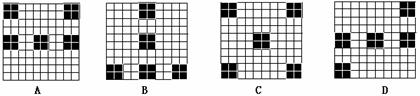 2在呼吸道的组成中，具有发声作用的是（C  ）A  鼻     B 咽      C 喉      D 肺3我国古代有“亲上加亲，亲缘不断“的陋习，它违反了计划生育哪条具体要求（ D   ）A  晚婚      B  晚育       C  少生      D  优生4、健康的成人若一次献血200——300毫升，其结果是（D    ）A  三个月恢复正常；           B  造成终生的损失；C  对人体毫无影响；           D  一个月可以恢复5、一般认为，人类在地球上出现的标志是（  A   ）A、 直立行走   B 使用和制造工具   C  产生语言     D 大脑发达